FLEDGLINGS EYFS CLASS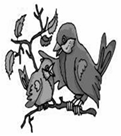                   (EYFS – Early Years Foundation Stage) November 2018Dear Parents/Carers, Newsletter Autumn Term 2 Welcome back to our second term together in Fledglings. We are looking forward to a busy and happy seven (and a bit!) weeks, as we settle more fully into the routines of the school and prepare to celebrate Christmas!Projects, Plans and Routines  – This term has begun with a ‘Pumpkins and Potions’ project that has seen the children using real tools this week; as they hammered nails into unsuspecting pumpkins and drilled as many holes as they could into them using hand drills! It’s been great fun to do and while we are engaged in this type of activity we are improving our fine motor skills and muscle strength…essential for developing good handwriting. We have also been listening to ‘The Four Seasons’ piece of music, composed by Vivaldi and we have listened to stories and poems linking in with this piece of music too. You may like to play it with your child at home and see if they can remember what it is all about!As the term progresses we will also be exploring themes of ‘Light and Dark, Fireworks, Bonfires and Celebrating Christmas’. We will work hard to produce a Christmas Nativity Play at the end of the term that we hope you will all enjoy. More details about this will follow nearer the time.Spare Clothes and Welly Boots – Please remember we are a very hands on and messy Early Years Setting! The children WILL be getting dirty as they play and learn in Fledglings. Inside we have a water tray, playdough and regular painting/creative activities; while outside the children love to get involved with digging and constructing and regularly use the mud kitchen.It would be very helpful if you could please provide a spare set of clothes for your child to change into if they get wet or dirty. We would also suggest sending some old clothes that children could change into/cover up uniform with, such as a pair of old jogging bottoms or waterproof trousers and an old jumper/fleece. That way their uniform will hopefully stay a bit cleaner…the yellow jumpers are a total nightmare for us in the EYFS! Please also send in a pair of NAMED welly boots.P.E. – Please note that during these first two terms in the EYFS we will not have a set day for P.E. Instead we will use the hall and outside areas for a variety of physically challenging sessions throughout the week. Reception children can keep their kits in school for the term (we have a separate box to store them in safely). Please ensure your child doesn’t come to school wearing jewellery or dangly earrings. Thank you.Bike Groups – These have always been a very popular activity in Nursery and last year’s Reception Class loved them too. Please note that children are very welcome to bring in their own bikes and scooters to use on the playground and it is most helpful if they park them outside Fledglings gate so that we can see them. It is also helpful to send in helmets if they have them (named) which they can hang on their pegs. Bike groups take place most afternoons, weather permitting.Biscuits and Family Photos – Many thanks for the generous donations last term.Please remember to send in your £5 donation for term 2 ASAP. This money ensures that we can buy biscuits and additional fruit to supplement our snack time. We also use the money to help purchase cooking ingredients.If you haven’t already…please send in a family photo that we can display in our ‘Home Corner’. It doesn’t matter how many people there are in the picture or who they are…anyone who is special to your child that they would like to bring in a photo of. Thank you for your continued support, please do make an appointment to come and see us if you have any worries or concerns, alternatively speak to the office and we can phone you and have a chat at the end of the day.Kind Regards,Mrs Ervine and Mrs Lead (EYFS Teachers)Davina Andrews, Sarah Daniels and Jane Newing (EYFS Teaching Assistants)Upcoming Dates for Fledglings EYFS Class:Follow up Autumn Walk to Ash Park – Wed 7th November – please send in welly boots.Parents Evenings – Tue 13th and Wed 14th November. Appointments letter to follow.EYFS Forest School Session – Wed 21st November – old clothes and welly boots needed please.Whole School Pantomime Trip – All Reception Fledglings and older Nursery Fledglings (only those who usually attend on a Thursday) – Thurs 13th December.Fledglings EYFS Nativity – Tue 18th December, 10am.Last Day of Term 2 and Christmas Service for Reception Fledglings only – Wed 19th December.Start of Term 3 – Friday 4th January 2019.